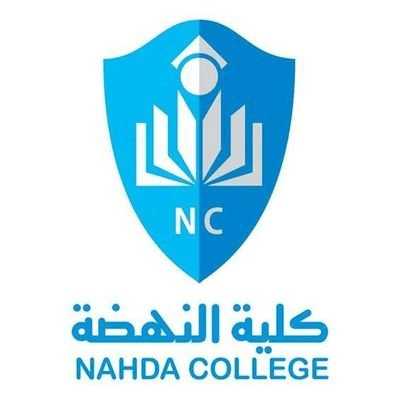   دليل إستخدام الطالب لنظام الفصول الإفتراضية     كيفية الدخول الى البرنامج :اولا:-خطوات الدخول الى البرنامج:-الدخول الى الرابط    https://vc.nahda.edu.sdسوف تظهر لنا الشاشة ادناه: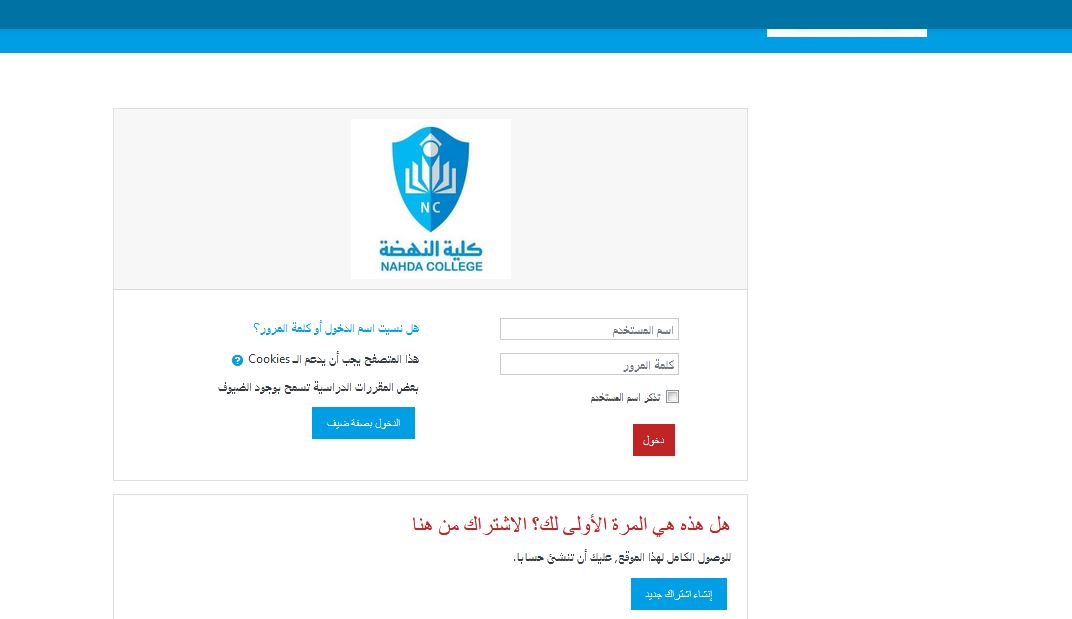 بحيث نقوم فى الشاشة اعلاه بكتابة اسم المستخدم وهو )رقم الهاتف الشخصى من غير كتابةالصفر(وكلمة المرور مثلا( Nahda@2020ولابد من كتابة حرف ) N ( بالكبتل.بعد كتابة اسم المستخدم وكلمة المرور اضفط على زر دخول تظهر الشاشة  التالية: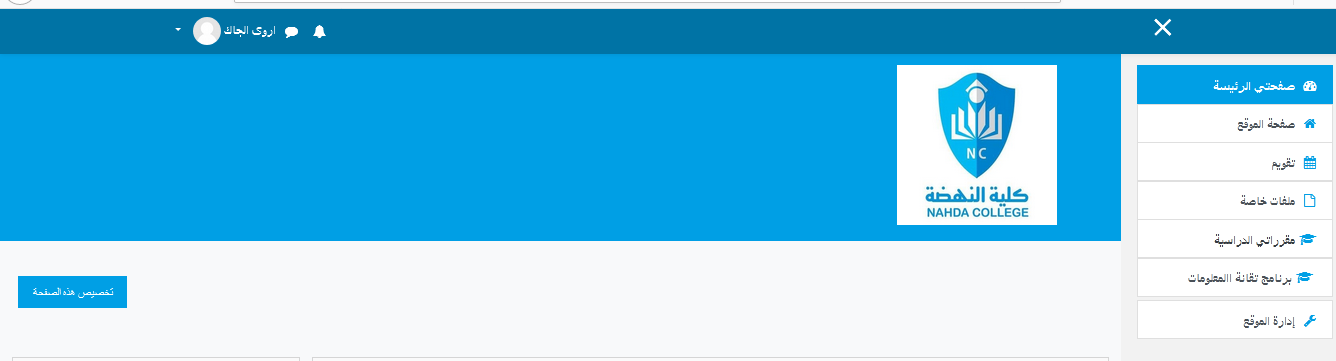 أضغط على أيقونة صفحة الموقع لتظهر لنا الشاشة بهذا الشكل :(ملحوظة من الممكن عند الدخول ظهور هذه الشاشة فورا دون الحاجة لضغظ زر صفحة الموقع ):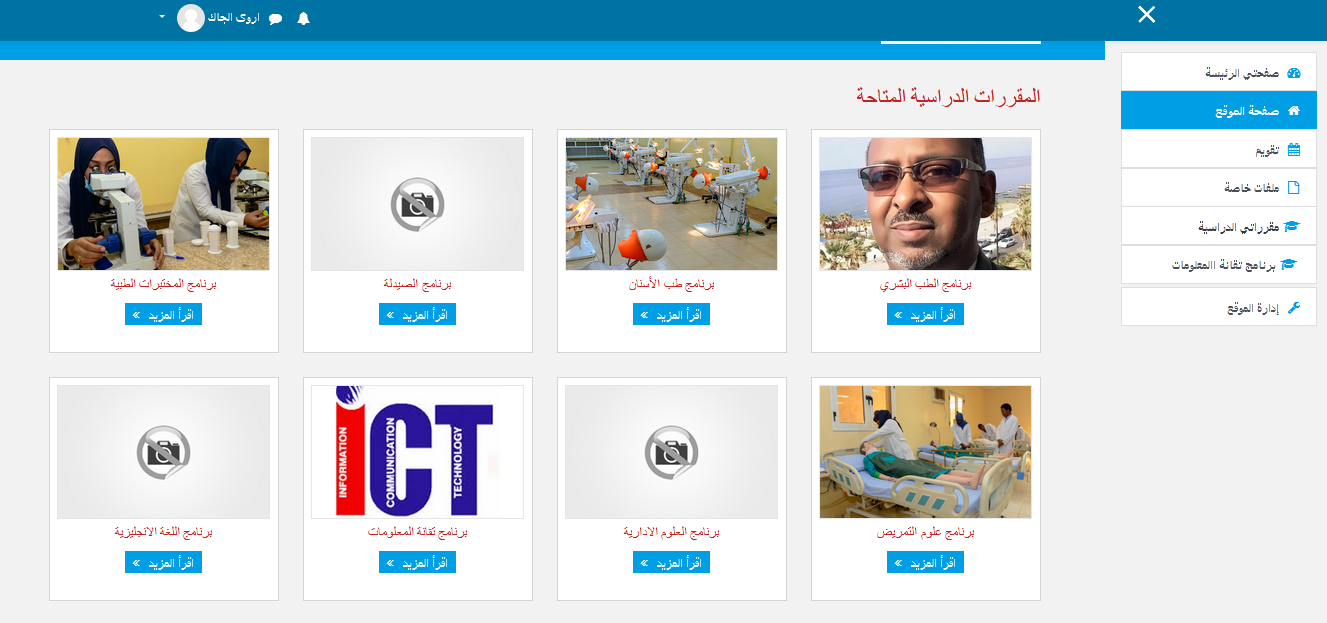 الأن نقوم بإختيار البرنامج المطلوب وتظهر لنا الشاشة بهذا الشكل: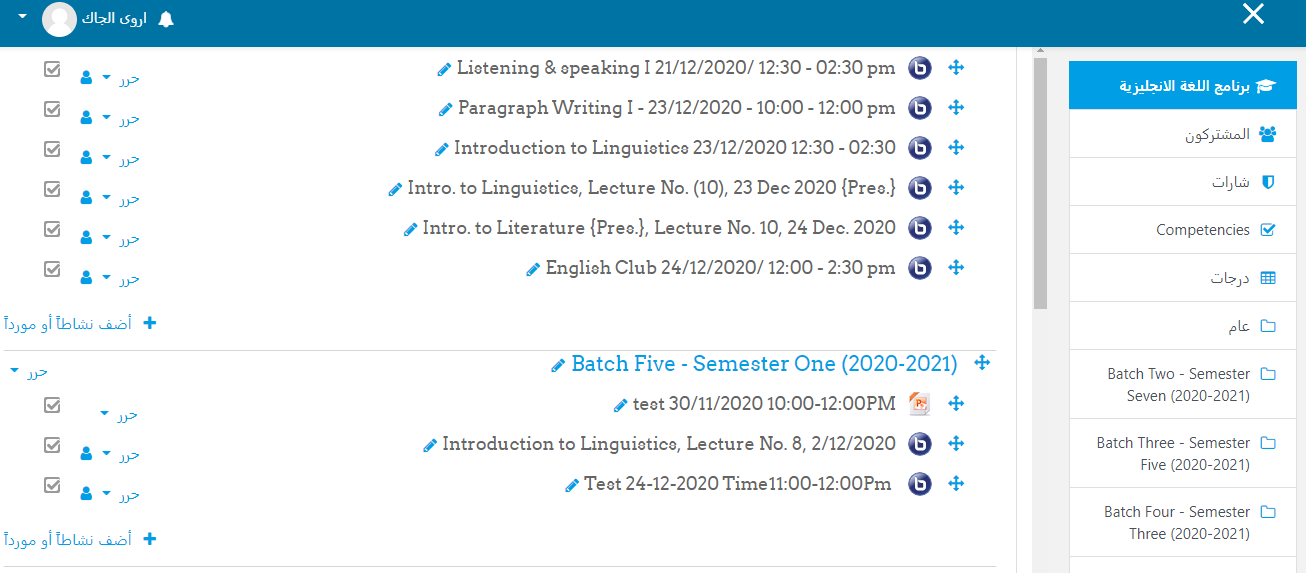 ومن ثم يتم اختيار المحاضرة على حسب المستوى المعين والضغط على هذه المحاضرة لتظهر لنا بهذا الشكل 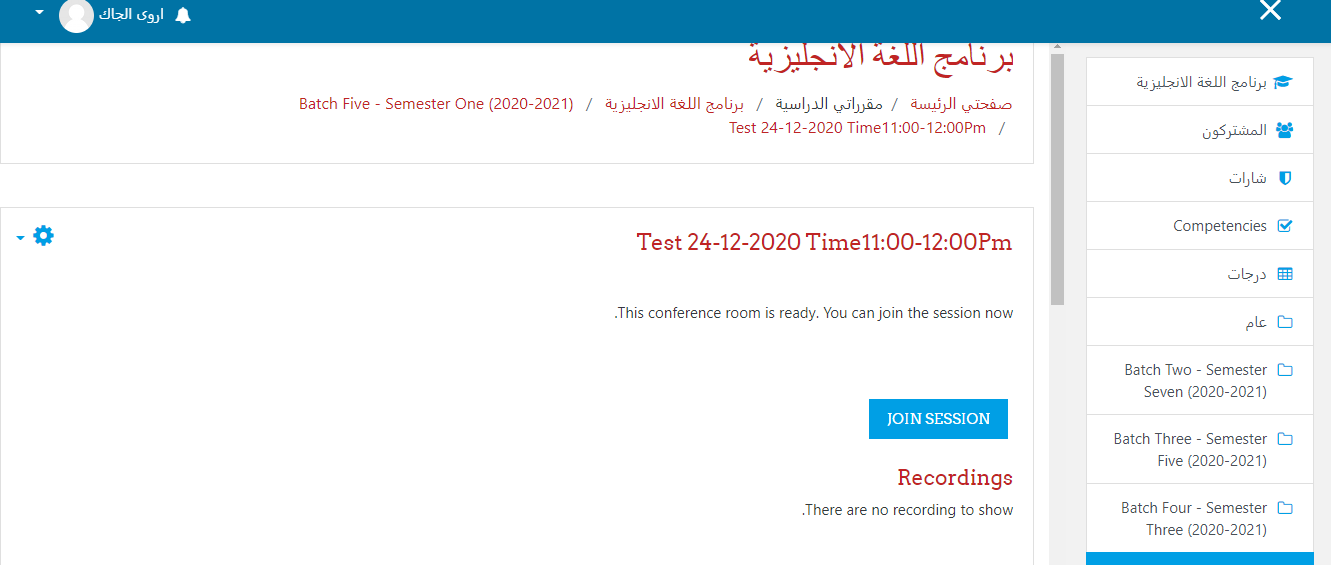 أضغط على Join Session للأشتراك في هذا الفصل الأن تم الدخول للمحاضرة الإفتراضية بنجاح أخر خطوة يتم إختيار Listen Only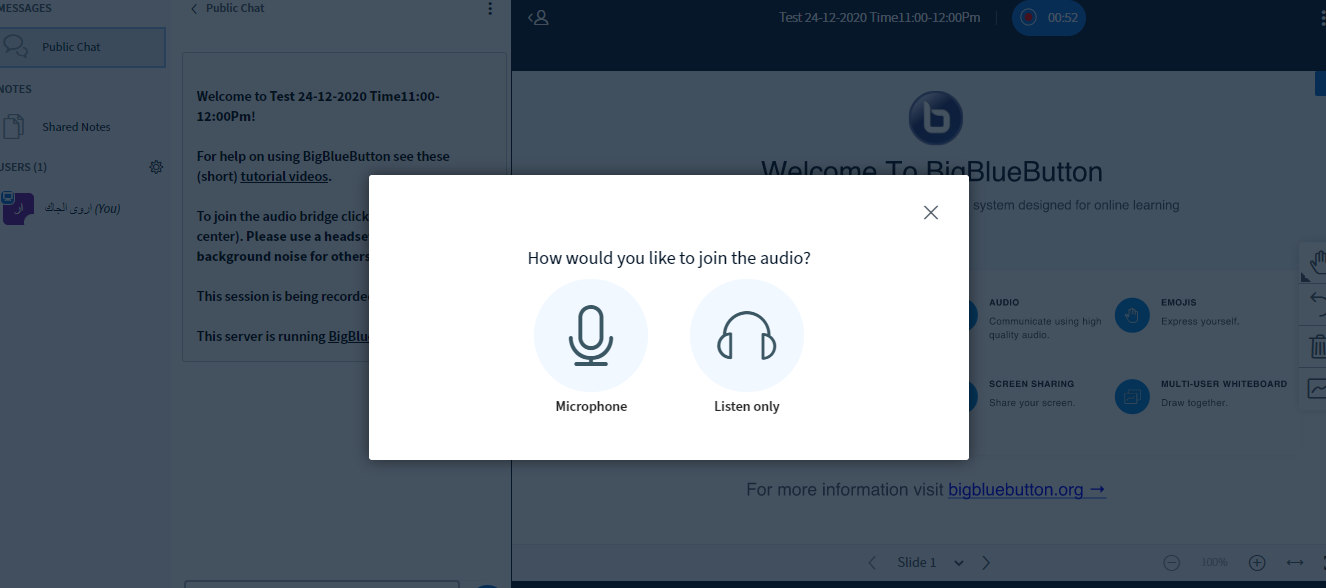 مع تمنياتنا لكم بالتوفيقمركز الحاسوب إسم البرنامجكلمة المرورالطب البشريMed@2020طب الأسنانDen@2020الصيدلةPhr@2020مختبرات طبيةMls@2020تمريضNurs@2020تقانة المعلوماتNahda@2020العلوم الإداريةBus@2020اللغاتLan@2020